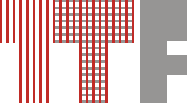 SVEUČILIŠTE U ZAGREBU TEKSTILNO–TEHNOLOŠKI FAKULTET ▪ UNIVERSITY OF ZAGREB FACULTY OF TEXTILE TECHNOLOGYDoctoral study: Textile Science and TechnologyCompetencies and obligations of the MENTOR at the doctoral study of Textile Science and Technology (DS TST)1	A person may be appointed as mentor if he/she fulfils the following conditions:elected at least to the research and teaching position of the docent or to the position of the research assistant, or some other equivalent position, if the mentor had acquired the academic position abroad,  be an active researcher in the research field of the doctoral thesis, known and relevant in the international research community, which is proven by publication of at least 5 research papers in past 5 years, of which at least 3 papers (1 at minimum must be catalogued in the Science Citation Index, while the Current Contents is recommended) are connected to the subject of the thesis.One paper may be replaced by a chapter authored in a scientific book in the field of the subject of the doctoral thesis (at most two papers with two different chapters)  Authorship of an entire scientific book may replace two papers (relates to scientific books with at most three authors)One paper may be replaced with an approved patent in the field of the subject of the doctoral thesis (at most two papers with two different approved patents). A professor may mentor only one doctoral student per class.The mentor may have at most 3 doctoral students at the same time.Prior to assuming the first mentorship, the mentor must pass the mentor workshop organized by the University of Zagreb or an accredited foreign institution.  The mentor who is not employed by the University of Zagreb or one of its components is obliged to sign a cooperation agreement on assuming the responsibility with the head of the Faculty.  The mentor who assumed the responsibility for the mentorship prior to retirement has the right to complete the mentorship with the approval of the doctoral study council (DSC).  Double mentorship is possible if the need for it exists, for example if the research is multidisciplinary or conducted in several institutions, etc.  Exceptionally, the mentor may be a professor emeritus, a decision on which is reached by the council of the Faculty at the proposal of the doctoral study council.  The mentor is obliged to:Guide the doctoral student during the drafting of the doctoral thesis,Track the quality of the doctoral student’s thesis and, if necessary, inform the DSC TST of this,Encourage the publication of the doctoral student’s papers,Enable the participation of the doctoral student in research projects,Track the implementation of research and process of drafting of the doctoral thesis (mentor participates in the procedure of presentation but is not formally involved in the assessment and presentation),File an annual report on the doctoral student’s thesis (fill the DR.SC.-05 Form when enrolling to the next year of the study). Prior to the appointment of the mentor, the report is filed by the study counselor.